www.diaconaalplatformhollandskroon.nl                                                                       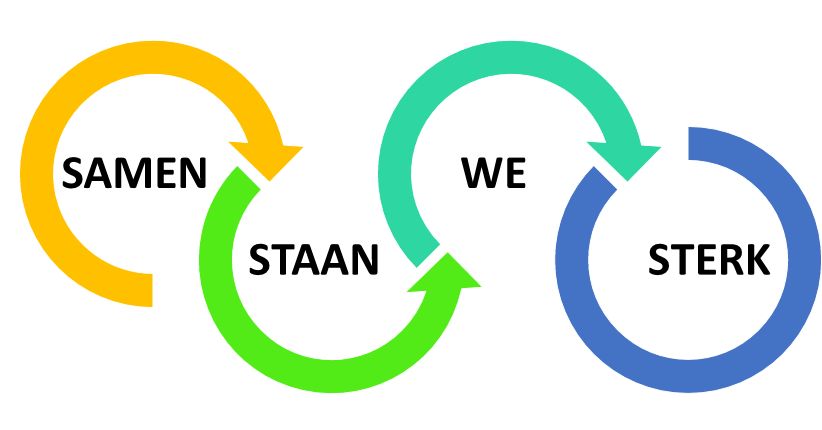 Verslag van de bijeenkomst op 28 maart 2017Aanwezig 23 personen: Anja van Marle en Nynke Sybenga (Incluzio), Silvia Schilder, Anita Krijgsman  en Leo Klaver (PCI van OLV st.Praesentatie Anna-Paulowna,  Bert Donker (Herv Wieringerwaard), Elda van Langerak (diaconie Middenmeer) Jaap Laan, Karline Laan, Tjeerd Tolsma, Sjaak den Otter, Gerrit Wolting (diaconie Wieringerwerf) , ds. J. Zondag  (Slootdorp/Middenmeer), Annelies van Wordragen (Ned geref kerk W’meer), Marja Hiemstra en ds Fokko Omta (Nieuwe Niedorp) , Anja Kempeneers (st Present en st Diakonie Arker Boetje) , Pietie Voogd en Jan Anker (st Present) , Siep Rienstra (Protestantse classis Alkmaar en lid van WMO-adviesraad Holl Kroon), Klaas Muurling, Ruud van Vondel en Burret  Olde (diaconaal noodfonds) Afgemeld:  Anita Witte, medewerker van het bisdom Haarlem-Amsterdam, Sjoukje Visser(Slootdorp), Marleen Duineveld (De Caritas Breezand), Joke van Arkel (rk parochie Wieringen- Wieringermeer)We zijn te gast bij PCI Anna-Paulowna. Silvia Schilder, Anita Krijgsman en Leo Klaver ontvangen ons met koffie en thee. De bijeenkomst wordt geopend met een citaat uit het boek ‘Barmhartigheid en gerechtigheid, handboek diaconiewetenschap‘: ’De kern van het christelijk geloof is de liefde. Jezus zegt: ‘God liefhebben boven alles en de naaste liefhebben als jezelf’…Matheus 25 vertelt ons van de werken van barmhartigheid: het voeden van hongerigen, het laven van dorstigen, het huisvesten van vreemdelingen, het kleden van naakten, het bezoeken van zieken en gevangenen, en daaraan toegevoegd: het begraven van doden. .. In de praktijk reageert diaconaat in elke tijd en samenleving op de dan aanwezige behoeften of groeiende noden.’Klaas Muurling vertelt aan de hand van www.diaconaalplatformhollandskroon.nl over het Diaconaal Platform. De activiteiten van lokale kerken zijn o.a. te zien.Burret Olde wijst op het verslag van het gesprek met het team Schuldhulpverlening van de gemeente Hollands Kroon d.d. 16 maart. Zie ook helemaal onderaan dit verslag.Ruud van Vondel vertelt over de oprichting van het Diaconaal Noodfonds, het aanvraagformulier en de procedure van behandeling van aanvragen. Op de website komen de statuten, huishoudelijk reglement en stappenplan voor de hulpverlening te staan. We zoeken nog een 4e en 5e bestuurslid. Siep Rienstra vraagt of iedereen een aanvraag kan indienen. We stellen vast dat een zorg-instantie of een diaken de aanvraag moet indienen, met toestemming van de bettreffende persoon. Elke inwoner van Hollands Kroon kan dus wel hulp vragen bij het indienen van een aanvraag. Bert Donker vraagt naar de verhouding met de hulp van de lokale kerk of diaconie/PCI. We kiezen voor een ‘getrapt’ systeem: lokale hulp moet vooral door de lokale kerk of diaconie/PCI verleend worden. Zolang het financieel haalbaar is voor een lokale kerk of PCI/diaconie. Als het te hoge bedragen zijn kan de aanvraag naar het Diaconaal Platform worden doorgestuurd. Wanneer een aanvraag voor een bescheiden bedrag bij het Diaconaal Noodfonds binnen komt zal contact met de lokale kerk of PCI/diaconie opgenomen worden. Bij aanvragen met hogere bedragen zal het Diaconaal Noodfonds die zelf beoordelen en eventueel de nood lenigen. In dat geval zal ook contact worden opnemen met een lokale kerk of diaconie/PCI wanneer het een adres in het betreffende dorp is. Met inachtneming van de privacy.Nadat het meerjarenbeleidsplan en de begroting klaar zijn wordt de ANBI status aangevraagd.We schatten in dat we 70% leningen verschaffen en 30% giften. Verder is het afwachten hoe het financieel gaat. Aan de kerken en PCI’s/diaconieën wordt binnenkort een startbedrag voor het noodfonds gevraagd. Voor de fondswerving worden woningbouwverenigingen, banken, het bisdom, de Protestantse classes en landelijke fondsen aangeschreven. Anja van Marle presenteert het werk van Incluzio. Zie de ppp en productenboek. Ze vertelt over het ontstaan. Er zijn contracten met 70 zorg-instellingen (uitbestedingen). Er werken nu ongeveer 40 mensen bij Incluzio. Er zijn 22 kernen in 4 regio’s. Wijkteams werken  per regio, maar ook wijkteam-overstijgend, vanwege uitwisseling van deskundigheid. Regel is dat Incluzio pas iets regelt als de inwoner er zelf om vraagt. Zo worden de gesprekken ook gevoerd. Het is dus altijd op vrijwillige basis. Incluzio wil voorkomen dat inwoners achterover gaan leunen en wachten tot de instantie hulp aanbiedt. Incluzio neemt altijd binnen 1 week actie na een signaal. Anja geeft aan dat medewerkers van Incluzio op www.diaconaalplatformhollandskroon.nl de namen van de kerken en hun contactpersonen kunnen opzoeken. N.a.v. een vraag van Fokko Omta komt collega Nynke Sybenga met cases uit de praktijk: tijdens het huisbezoek worden vragen gesteld als ‘wat wilt u dat er moet gebeuren? Wat is uw belangrijkste vraag?’ Andere aspecten in de woonsituatie komen later wel aan de orde. ‘Wat kunt u zelf eraan doen?’ Maatschappelijk werk wordt daarna evt ingeschakeld. In aantal gevallen volgt in de eerste periode intensieve begeleiding. Het voorbeeld van jongerengroepen die alcohol en drugs gebruiken geeft aan dat individuele jongeren soms niet geholpen willen worden. Ze moeten eerst dieper weg zakken of de motivatie vinden om iets aan hun situatie te doen.Als Incluzio iemand met eenzaamheid aantreft zoekt Incluzio contact met WonenpusWelzijn, Humanitas. Met een kerk kan ook contact worden gezocht. Niet iedereen zal dat op prijs stellen. Jonathan Zondag geeft aan dat de pastorale raad van Middenmeer buddies te beschikking  heeftNynke Sybenga vraagt ons of de eenzame inwoners van een dorp, die door de kerk of diaconie/PCI al ondersteund worden (met pastoraat), niet samen met anderen in datzelfde dorp een kring kunnen vormen, zodat zij elkaar ook ondersteunen. We kunnen ons abonneren op de nieuwsbrief van Incluzio. Wij danken Anja van Marle en Nynke Sybenga voor hun presentatie en het gesprek. We hopen op verdere samenwerking. Activiteiten en ervaringen uit de PCI’s/diaconieën en kerken:PCI Anna-Paulowna: Silvia, Anita en Leo: in dec 2016 is de boodschappenactie geweest samen met PCI Breezand en PCI ’t Zandt. Namen van mensen kwamen ook via de wijkverpleging.Herv.Wieringerwaard: Bert heeft enkele initiatieven genomen, zoals een uitdeelpunt voor de Voedselbak in Wieringerwaard. Gebrek aan menskracht valt wel eens tegen. PKN Middenmeer: Elda vertelt van de boodschappen-actie (kerstpakketten), ontmoetingsmaaltijden in de W’meer, contact met vluchtelingen/statushouders en de vluchtelingenmiddagen, de paasmaaltijdPKN Slootdorp: Diaconie heeft kerstpakketten verzorgd. Om meer adressen te verkrijgen deed Klaas suggestie, n.a.v. de wensboom tijdens de tentdienst van vorig jaar in Slootdorp,   voor een soort wensboom op facebook. Suggestie van Anja Kempeneers om daarvoor adressen te vragen van het wijkteam.PKN Wieringerwerf: vluchtelingenmiddagen, betere regeling/verdeling van aanleveren van producten aan de Voedselbank, twee hulpaanvragen behandeld. Bij een aanvraag werd het inschakelen van een bewindvoerder als eis gesteld. Dat lukte. Later bleek het aangevraagde bedrag voor iets minder dan de helft nodig te zijn. Jaap Laan geeft aan dat vrijwilligers, die bij een actie van stichting Present mee helpen, andere dingen signaleren in een woonsituatie dan de professionele hulpverleners. Daarover is gesproken. Dat is een nuttig leermoment. Ned Geref kerk W’meer: Annelies noemt de lego-actie en de vluchtelingenmiddagenStichting Present: Anja: actief op Wieringen met verschillende acties. Goede ontwikkeling aldaar. Jan Anker wijst op het belang van preventief handelen. Hij heeft ervaring met voorlichting op scholen.Arker Boetje: verwen-dagen voor moeders uit de bijstand. Aanvragen in overleg met Incluzio. Incluzio houdt ook spreekuur in het Arker Boetje.Nieuwe Niedorp: Fokko en Marja vertellen over de maaltijden die door verschillende kerken worden georganiseerd in o.a. Oude en Nieuwe Niedorp. Fokko nodigt ons uit voor de lezing van schrijver Rodaan Al.Galidi op 1 oktober 2017 te Nieuwe Niedorp. Hij schreef ‘Hoe ik talent voor het leven kreeg’ Volgende datum: woensdagavond 11 oktober 2017. N.a.w. in de kerk van Winkel aan de Dorpstraat. Wijkteamleden Schuldhulpverlening v d gemeente Hollands Kroon zijn dan onze gastsprekers.Rondvraag: Jaap Laan stipt aan dat het standpunt v d diaconie v W’werf in het verslag van 4 okt. niet juist is weergegeven. Fokko Omta stipt aan dat in datzelfde verslag de zin over de politiek t.a.v. vluchtelingenopvang niet klopt. Deze twee punten worden gewijzigd in dat verslag. Het gecorrigeerde verslag zal op www.diaconaalplatformhollandskroon.nl geplaatst worden.  Siep Rienstra nodigt ons uit voor de bijeenkomst over de vakantieweken op 1 mei te Winkel. Vrijwilligers komen vertellen over www.hetvakantiebureau.nl Er zijn ook vrijwilligers nodig in de komende periode. Ook vraagt Siep wie Henk Klei van PCI ‘t Veld wil vervangen als lid van de WMO-raad. De raad vergadert 10x per jaar en geeft advies aan de gemeenteraad. Meld u aan.Afsluiting: Siep Rienstra leest het gebed van Andries Govaart uit het liedboek (pag 579) ‘Zegen ons met uw stilte’    Notulist Burret OldeAdressen van Incluzio (zie ook hun productenboek): Klant contact Centrum (KCC) 088 - 3215000 www.wijkteam-hollandskroon.nlEwout Heuvelman - team Noord-Oost 085 - 0160502 wijkteamcoordinatoren@wijkteam-hollandskroon.nlAnja van Marle - team Noord- Oost 085 - 0160502 wijkteamcoordinatoren@wijkteam-hollandskroon.nlJacqueline Mulder - team Zuid-West 085 - 0160502 wijkteamcoordinatoren@wijkteam-hollandskroon.nlRebecca Weij - team Zuid-West 085 - 0160502 wijkteamcoordinatoren@wijkteam-hollandskroon.nl085 - 0160502 klachtenfunctionarishollandskroon@incluzio.nlKantoor Incluzio Hollands Kroon bevindt zich op: Westrak 208,1771 SV Wieringerwerf. (gen bezoek locatie voor inwoners) 085 - 0160502 www.hollandskroon@incluzio.nl Doelstellingen: Algemene toegang tot wijkteams IncluzioVoor het aanmelden van inwoners voor keukentafelgesprek en/of maatwerk voorzieningen Wmo en Jeugdwet.Coordinatoren wijkteams Incluzio Hollands KroonVoor samenwerking in de wijken, achter de voordeur bij inwoners en voor het uitwisselen van casuistiek - op gebied van Wmo en Jeugdwet.Klachtenfunctionaris Incluzio Hollands KroonVoor het melden van klachten en complimenten over bejegening en functioneren van de wijkteams van Incluzio. En voor het opvragen van contactgegevens van de onafhankelijke, externe klachtenbemiddelaars.Algemeen Incluzio Hollands KroonIncluzio Hollands Kroon heeft vier wijkteams. Elk wijkteam bestaat uit professionele medewerkers. Samen zijn zij verantwoordelijk voor de jeugdzorg, de maatschappelijke ondersteuning (Wmo) en de voorliggende voorzieningen. De wijkteams werken nauw samen met alle zorgaanbieders in de gemeente. De wijkteams zijn er voor alle inwoners van Hollands Kroon, van jong tot oud.Klant Contact Centrum (KCC) 088 - 3215000 www.wijkteam-hollandskroon.nlNoord: Sylvia de Jong 06 - 86822371 sylvia.dejong@wijkteam-hollandskroon.nl Oost: Meike van ’t Sant 06 - 86812254 meike.vantsant@wijkteam-hollandskroon.nl Zuid: Marjolein Lakeman 06 - 86841386 marjolein.lakeman@wijkteam-hollandskroon.nl West: Rianda Kelder en Judith Beemsterboer 06 - 86809806 (Rianda) 06 - 86824326 (Judith)rianda.kelder@wijkteam-hollandskroon.nl en judith.beemsterboer@wijkteam-hollandskroon.nlKlant Contact Centrum (KCC) 088 - 3215000 www.wijkteam-hollandskroon.nlNoord/oost: Sandra Nan 06 - 86837303 sandra.nan@wijkteam-hollandskroon.nl Zuid/west: Mirte Kruijswijk 06 - 53189077 mirte.kruijswijk@wijkteam-hollandskroon.nlDoelstellingen:Algemene toegang tot wijkteam schulddienstverleningIedere inwoner van Hollands Kroon kan bij de gemeente terecht met vragen of problemenover zijn of haar financiën. Het wijkteam Schulddienstverlening ondersteunt inwoners bijhet opzetten van kleine betalingsregelingen voor bijvoorbeeld een huur- of hypotheekachterstand, geeft budgetcoaching en budgetcursussen en zet een schuldbemiddeling op. Het is belangrijk dat inwoners met de kleinste problemen weten dat ze bij dit team terecht kunnen. Dus komt u inwoners tegen met financiële problemen, klein of groot? Stuur ze naar ons door.Wijkcontactpersonen SchulddienstverleningMochten er twijfels zijn over de aanmelding en wilt u van te voren even afstemmen, dan kuntu contact opnemen met één van de consulenten. Er kunnen geen aanmeldingen gedaanworden rechtstreeks bij de consulenten, de telefoonnummers zijn alleen voor afstemming.Algemene toegang tot wijkteam sociale activeringHet wijkteam Sociale Acivering activeert inwoners met een uitkering op grond van departicipatiewet, die een grote afstand tot de arbeidsmarkt hebben. Hierbij wordt gebruikgemaakt van netwerken in de omgeving en van en (in)formele organisaties. Het wijkteambepaalt of inwoners een tegenprestatie kunnen doen. Dat wil zeggen dat mensen ietsterugdoen voor de maatschappij voor het ontvangen van de uitkering. Dit varieert vanparticuliere hulp tot hulp via een vrijwilligersorganisatie. Ook inwoners zónder uitkeringkunnen informatie en advies vragen bij het wijkteam als zij sociaal actief willen zijn. Socialeactivering is niet mogelijk bij commerciële organisaties.Wijkcontactpersonen Sociale ActiveringDe consulenten van Sociale Actiering werken wijkgericht. Voor afstemming en informatie kunt u hen direct bereiken.Verslag gesprek met wijkteam Schuldhulpverlening HK	16 maart 2017Onderwerp: verkennen van mogelijke samenwerking. Vragen van onze kant:- ervaringen aan de kant van het wijkteam?- zijn de activiteiten en doelstellingen van kerken/diaconieën/PCI's bij u voldoende bekend? - zijn er aanknopingspunten voor samenwerking? - zo ja, wat is er nodig om samen te werken en hoe kunnen we onderling doorverwijzen?Klaas en Burret vertelden over de start van het Diaconaal Platform en het Noodfonds. We zijn er voor leden van kerken en niet-leden. We hanteren de drieslag: signaleren, doorverwijzen en in aantal situaties als Diaconaal Noodfonds zelf inspringen. De wijkteam-leden spraken hun positieve verwachting over samenwerking uit. Als kerkelijke vrijwilligers mensen in (aanstaande) nood kennen en op weg helpen wordt het contact met het wijkteam alleen maar laagdrempeliger. Ze benadrukken het belang van vroegtijdig signaleren. Het spreekt het aan wanneer kerkelijke vrijwilligers en diaconieën/PCI’s hier een rol in spelen.Zij werken ook aan voorkomen van schulden. Ze geven voorlichting over budgetteren  aan inwoners van HK. Er zijn ook trainingen hierover. Ze sturen ons de datum en locatie van de volgende training op. Kerkelijke vrijwilligers kunnen hieraan deelnemen. Werkwijze van het Diaconaal Noodfonds, aanvraagformulieren samenwerking?Ze vroegen naar onze werkwijze, intake en beoordeling. Klaas gaf aan hoe het formulier werkt. We bespraken de mogelijkheid dat de wijkteam-leden het formulier ook in kunnen vullen en dat in onderling overleg de aanvraag snel behandeld wordt. Op basis van ontstaan vertrouwen kunnen er nadere afspraken gemaakt worden. Het wijkteam verwacht dat de prive-gegevens, die zij verstrekken, alleen bekend zijn bij de drie bestuursleden van het Diaconaal Noodfonds. Dat zal ook het geval zijn.Ze vroegen over het wel of niet terug betalen van volledig geven leningen door het Diaconaal Noodfonds. Klaas en ik gaven aan wat de mogelijkheden zijn, maar dat moet nog blijken.Het wijkteam wil graag op onze najaarsbijeenkomst te gast zijn, een presentatie geven en in gesprek gaan. Tegen die tijd is het diaconaal Noodfonds ook actief en zullen er een aantal aanvragen voorbij zijn gekomen. Adresgegevens:Meike van ’t Sant meike.vantsant@wijkteam-hollandskroon.nl 06 – 86 81 22 54Karin Georg karin.georg@wijkteam-hollandskroon.nl Rianda Klaver rianda.kelder@wijkteam-hollandskroon.nl  ActiveringJudith Beemsterboer Sylvia de JongConsulenten Wijkteam Gemeente Hollands Kroon Postadres: Postbus 8, 1760 AA  Anna-Paulowna Tel: 088-3215000www.wijkteam-hollandskroon.nl / www.hollandskroon.nl